Аннотация к рабочим программа по Географии 5-6 классДанная рабочая программа реализуется в учебнике по географии для 5-6 класса линии «Полярная звезда» под редакцией А.И. Алексеева.Рабочая программа составлена на основе: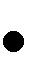 фундаментального ядра содержания общего образования;требований к результатам освоения основной образовательной программы основного общего образования, представленных в федеральном государственном образовательном стандарте общего образования второго поколения; примерной программы основного общего образования по географиикак  инвариантной  (обязательной)  части  учебного  курса  «Полярнаязвезда»  авторского  коллектива  под  руководством  А.И.  Алексеева,рассчитанной на 70 часов (1 час в неделю в 5 классе и 1 час в неделюв 6 классе);программы	развития	и	формирования	универсальных	учебныхдействий;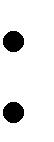 программы духовно-нравственного развития и воспитания личности.соответствии с альтернативным учебником, рекомендованным Министерством образования и науки Российской Федерации: А.И.Алексеев, В.В Николина, Е.К. Липкина и др. "География 5-6" /М., издательство «Просвещение», 2013 г./рабочей программе соблюдается преемственность с примерными программами начального общего образования, в том числе и в использовании основных видов учебной деятельности обучающих.Школьная география, формируя систему знаний о природных, социально-экономических, техногенных процессах и явлениях, готовит учащихся к практическому применению комплекса географических, геоэкологических, экономических и социальных знаний и умений в сфере общественно-географической деятельности.    Курс географии 5-6 класса – начальный систематический курс, который обеспечивает формирование и воспитание у обучающихся:географической картины мира и общей культуры,географического (пространственно-временного) мышления, географического видения глобальных и локальных проблем, деятельно - ценностного отношения к окружающей сред осознанияединства природы, хозяйства и населения - идеологии выживания человечества в единой социоприродной среде, решения проблем экологической безопасности и устойчивого развития природы и общества, умения делать осознанный выбор в условиях социальных альтернативи нести за него ответственность,любви к своему краю, своей стране, уважения к другим народам икультурамрабочей программе нашли отражение цели и задачи изучения географии на ступени основного общего образования, изложенные в пояснительной записке к Программе по географии. В ней также заложены возможности предусмотренного стандартом формирования у обучающихся общеучебных умений и навыков, универсальных способов деятельности и ключевых компетенций.Изучение географии направлено на достижение следующих целей:Формирование знаний законов и закономерностей пространственно-временной организации географической оболочки и ее объектов разного масштаба (от материков до мелких ПТК), географических основ охраны природы и рационального природопользования.Формирование комплексного мышления и целостного восприятия территории, знаний и понимания географических закономерностей, понимания насущных проблем взаимодействия человека и природной среды. Подготовка учащихся к решению многих проблем жизни общества: политических, экономических, социальных, экологических.Знакомство учащихся с основными факторами, принципами и направлениями формирования новой территориальной структуры российского общества, путями перехода России к устойчивому развитию.Развитие ассоциативного мышления путем формирования географического образа мира, его крупных частей (материков и стран), своей страны и «малой родины».Курс географии 5-6 класс является первым географическим курсом, оказывающим влияние на формирование географической культуры учащихся как части общей культуры человека. Важнейшей целью курса является организация деятельности обучающихся по усвоению его содержания, реализация личностного, системно - деятельностного подходовобучении, формирование ценностных ориентаций, познавательного интереса к географии, навыков применения географических знаний в жизненной практике, умения ориентироваться в географическом пространстве.Курс ориентирован на усвоение учащимися:    общечеловеческих ценностей, связанных со значимостью географического пространства для человека, с заботой, сохранением окружающей среды для жизни на Земле и жизнедеятельности человека; опыта	человечества	через	освоение	им	научных	общекультурныхдостижений (карты, путешествия, наблюдения, традиции, современная информация, техника и т.д.), соответствующие изучению, освоению, сохранению географического пространства; опыта ориентирования в пространстве с помощью различных способов, обеспечивающих безопасность человека (планов, карт, приборов, природных объектов); опытареализации личностных социально-коммуникативных потребностей на основе создания собственных географических продуктов (схем, проектов, эссе, дневников, описаний, стихов, карт, компьютерных программ) и презентаций их в диалоге и полилоге с другими.